Lick Creek Maps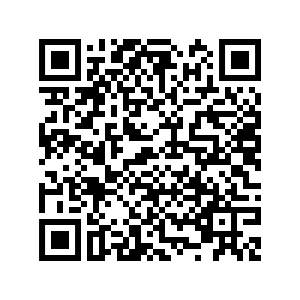 